POWITANIE WIOSNY KL. I – IIIOd lat w naszej szkole zgodnie z tradycją świętuje się pierwszy dzień wiosny.Powitanie wiosny przypadło w tym roku 21 marca, to dla każdego ucznia wyjątkowe wydarzenie. Ogromne emocje wśród naszych uczniów wzbudziły już same przygotowania. Dzieci z wielkim zaangażowaniem pracowały, aby wykonać kukłę Marzanny z kolorowych ekologicznych materiałów.Kiedy wszystko było już gotowe, uczniowie z kolorowymi kukłami ustawili się na placu przed szkołą, po czym barwnym korowodem ruszyliśmy ulicami Osieka. Dzieci z zapałem maszerowały, robiąc przy tym mnóstwo hałasu na trzymanych przez siebie instrumentach perkusyjnych.Na zakończenie pochodu zebraliśmy się na boisku za szkołą, aby ostatecznie pożegnać zimę poprzez spalenie Marzanny w ognisku. Obrzędom tym towarzyszyła piękna słoneczna pogoda.Dzieci stwierdziły zgodnie, że wiosna już przybyła i mamy nadzieję, że zagości u nas na dobre.                                                                       Wychowawczynie klas I - III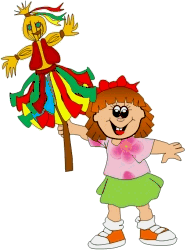 Galeria: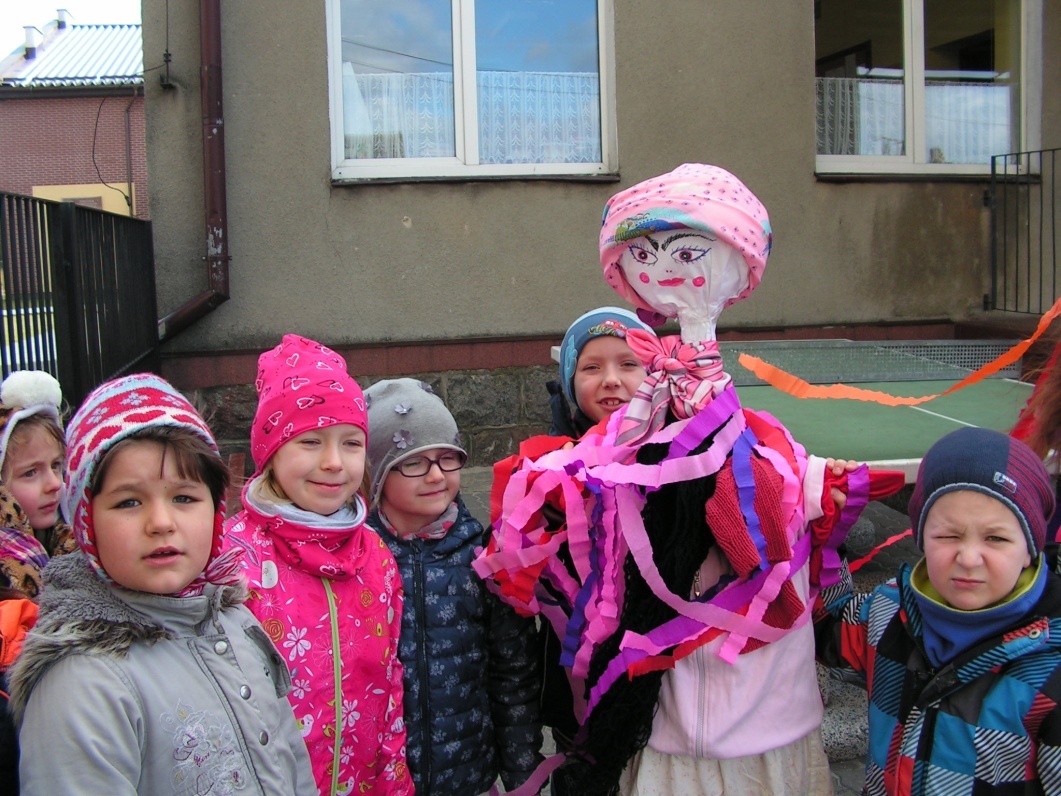 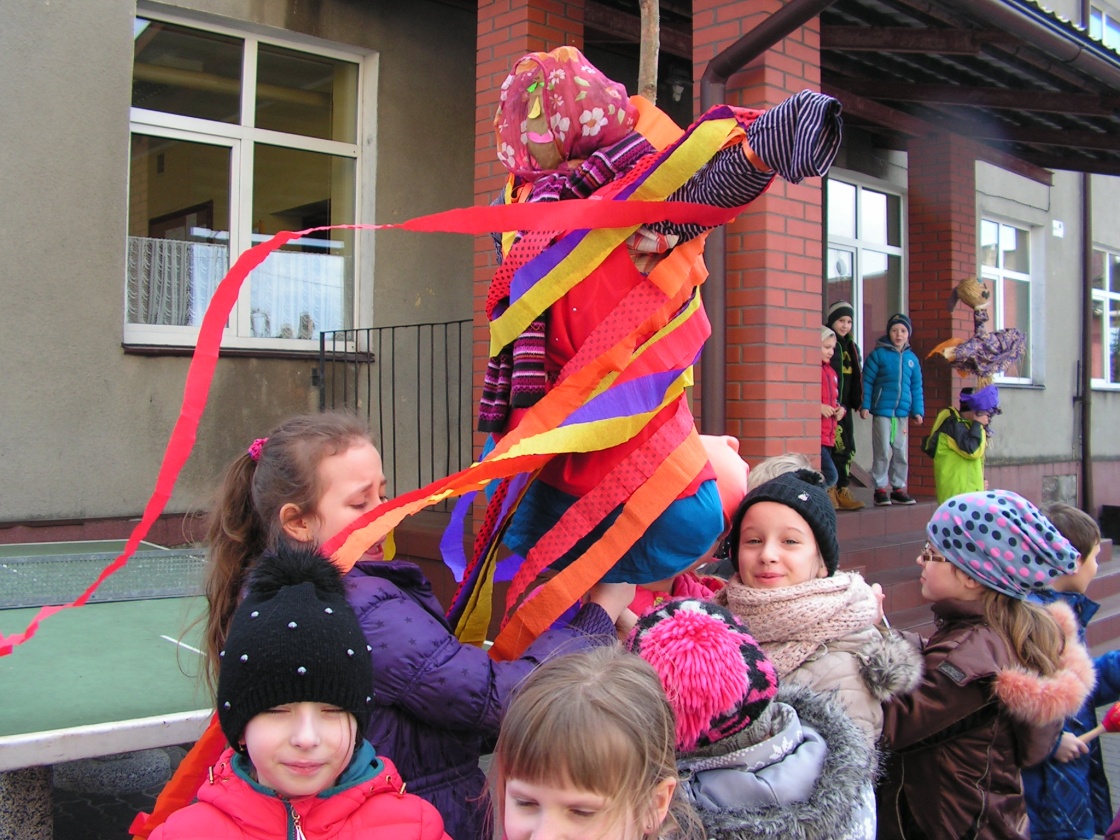 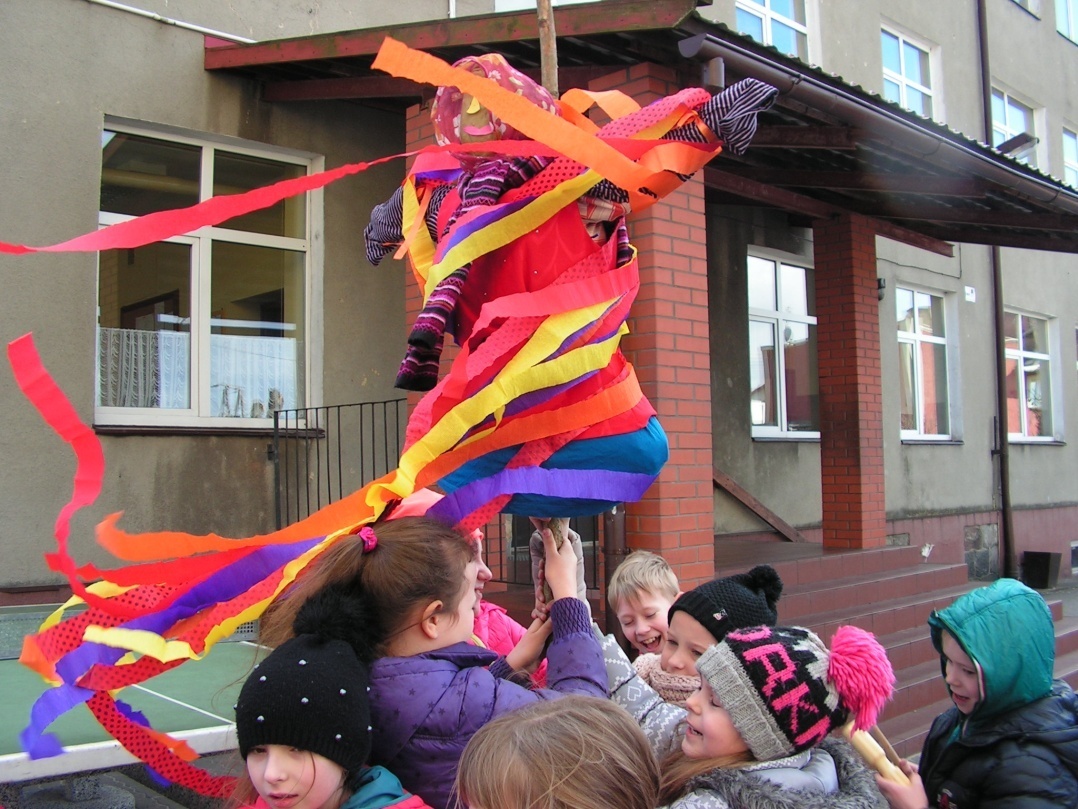 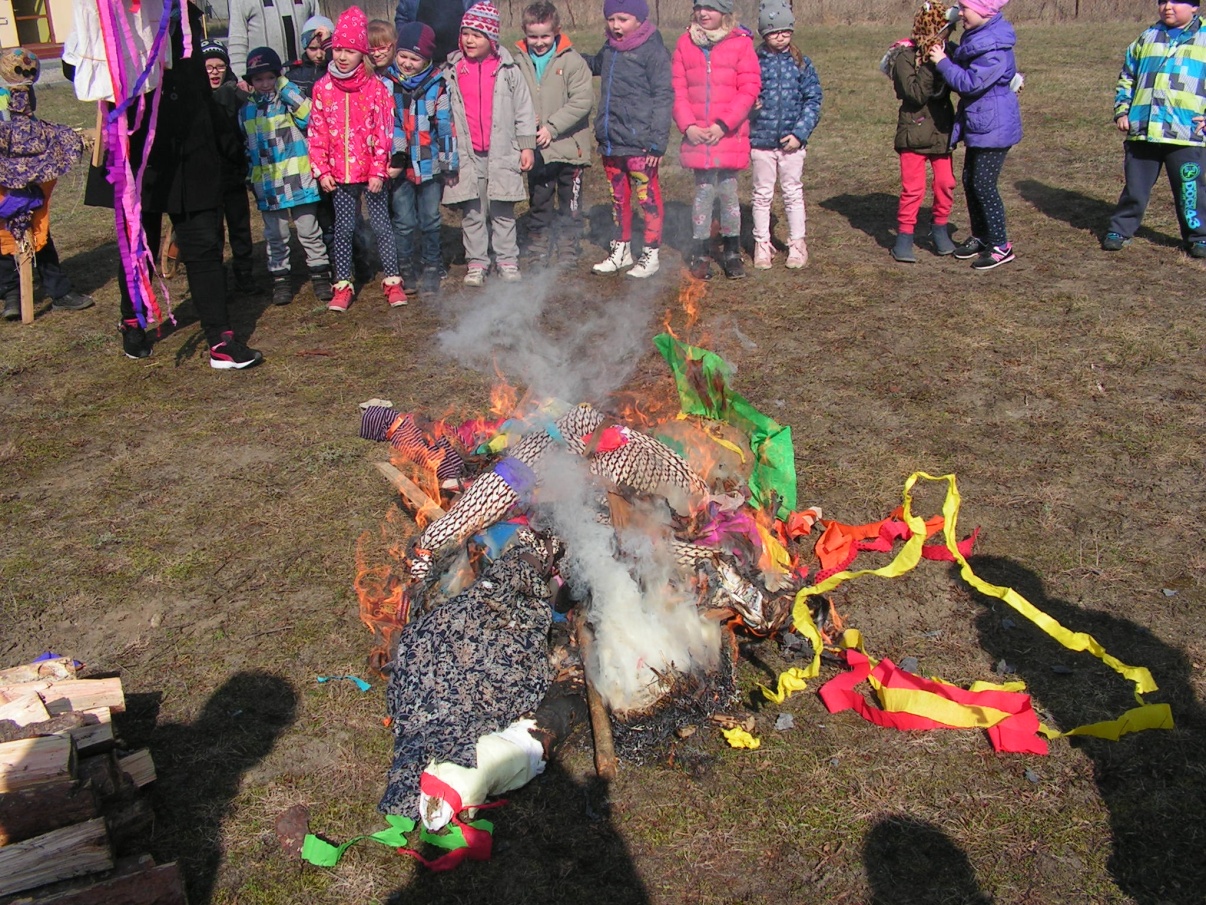 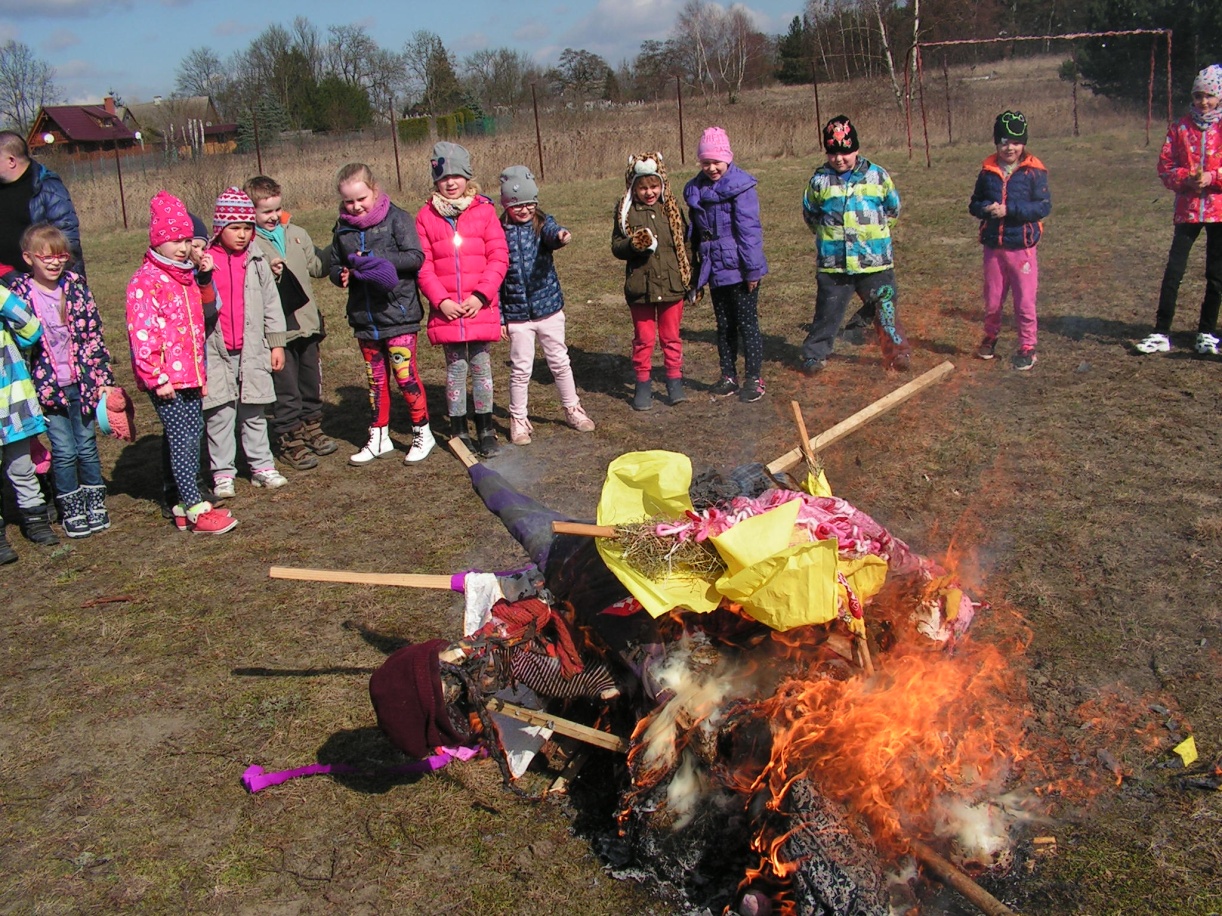 